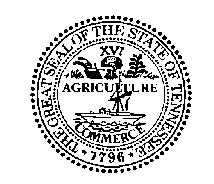 STATE OF TENNESSEEDEPARTMENT OF TRANSPORTATION«Your_Office_Street_Address»«Your_Office_City_State_and_Zip_Code»Recipient's NameContractor FirmContractor Address	Contract:	     	Project No.:	     	Reference No.:	     	County:	     On , we received a Critical Path Method (CPM) schedule.  This schedule identifies and includes the required information stated in the Tennessee Department of Transportation Standard Specifications for Road and Bridge Construction Section 108.03(C).  Therefore, at this time, the schedule is acceptable to be used for measuring progress and monitoring change.  It is your responsibility to schedule, sequence, and prosecute the Work to comply with the Contract requirements.If you have any questions or concerns, please contact       at (XXX) XXX-XXXX or myself.    Sincerely,  TitleTDOT Operations Division JOSEPH GALBATO, III    BILL LEE    INTERIM COMMISSIONER      GOVERNOR